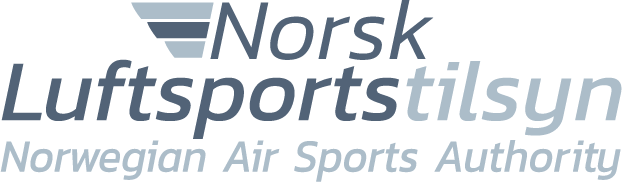 Til internt bruk for NLTTil internt bruk for NLTSøknad mottatt datoBehandlingsdatoSaksbehandler sign.SØKNAD OG RAPPORTSKJEMA FOR FI(B) KOMPETANSEVURDERING.SØKNAD OG RAPPORTSKJEMA FOR FI(B) KOMPETANSEVURDERING.Jeg søker herved om:Jeg søker herved om:Instruktørbevis for ballong (FI(B)) i hht gjennomføringsforordning (EU) 2018/395 vedlegg III (del BFCL)Fornye/gjenoppta min FI(B)-rettighet, se BFCL.360(d)1. Opplysninger om søker:1. Opplysninger om søker:1. Opplysninger om søker:Etternavn
Fornavn og eventuelt mellomnavn
Fødselsdato og -sted 
	Adresse
Adresse
Postnummer og -sted
Nasjonalitet
E-post
Telefon
Signatur:
               ……………………………………………………………………Signatur:
               ……………………………………………………………………2. Opplysninger om BPL – sertifikat 2. Opplysninger om BPL – sertifikat 2. Opplysninger om BPL – sertifikat 2. Opplysninger om BPL – sertifikat Sertifikat nummer: Aktuelle klasser:
(kryss av det som passer) Varmluftsballong/Grupper   A  B  C  D
 Gassballong Varmluftsskip Varmluftsballong/Grupper   A  B  C  D
 Gassballong VarmluftsskipYtterlige rettigheter(Kryss av det som passer) Flyging med forankret varmluftsballong Nattflyging3. Erfaring før utdanning til FI(B)3. Erfaring før utdanning til FI(B)3. Erfaring før utdanning til FI(B)3. Erfaring før utdanning til FI(B)VarmluftsballongGassballongVarmluftsskipTimer som fartøysjefTimer totalt4. Anbefaling4. AnbefalingJeg anbefaler                                                              til FI(B) kursJeg anbefaler                                                              til FI(B) kursNavn på ATO/DTO:Dato for vurdering:
Navn (store bokstaver) på skolesjef i ATO/DTO Navn (store bokstaver) på skolesjef i ATO/DTO Navn (store bokstaver), sertifikat nr. og signatur for FI(B) som utførte vurdering av flygingen (hvis aktuelt) 
 Navn (store bokstaver), sertifikat nr. og signatur for FI(B) som utførte vurdering av flygingen (hvis aktuelt) 
 Signatur
…………………………………………………………………Signatur
…………………………………………………………………5. Erklæring fra ATO/DTO5. Erklæring fra ATO/DTOJeg bekrefter at                                                           tilfredsstillende har fullført et godkjent opplæringskurs/oppfriskningskurs for FI(B)-rettighet i samsvar med relevant pensum.Jeg bekrefter at                                                           tilfredsstillende har fullført et godkjent opplæringskurs/oppfriskningskurs for FI(B)-rettighet i samsvar med relevant pensum.Timer i løpet av kurset: Starter i løpet av kurset: Navn(er) på skolesjef: Navn(er) på skolesjef: Signatur:Signatur:Navn på ATO/DTO: Navn på ATO/DTO: HERFRA SKAL KONTROLLANT FYLLE UTHERFRA SKAL KONTROLLANT FYLLE UTHERFRA SKAL KONTROLLANT FYLLE UTHERFRA SKAL KONTROLLANT FYLLE UTHERFRA SKAL KONTROLLANT FYLLE UT6. Resultat fra kompetansevurdering6. Resultat fra kompetansevurdering6. Resultat fra kompetansevurdering6. Resultat fra kompetansevurdering6. Resultat fra kompetansevurderingMuntlig teori-eksaminering: Bestått Delvis bestått Ikke beståttPraktisk del:Praktisk del: Bestått Delvis bestått Ikke beståttBegrunnelse og detaljer ved ikke bestått eller delvis bestått, eller andre bemerkninger:Begrunnelse og detaljer ved ikke bestått eller delvis bestått, eller andre bemerkninger:Begrunnelse og detaljer ved ikke bestått eller delvis bestått, eller andre bemerkninger:Begrunnelse og detaljer ved ikke bestått eller delvis bestått, eller andre bemerkninger:Begrunnelse og detaljer ved ikke bestått eller delvis bestått, eller andre bemerkninger:Ved ikke bestått:
(kryss av) Jeg anbefaler videre bakketrening før ny eksamen. Jeg anbefaler videre flygetrening med en FI(B) før ny eksamen. Jeg anbefaler videre bakketrening før ny eksamen. Jeg anbefaler videre flygetrening med en FI(B) før ny eksamen. Jeg anbefaler videre bakketrening før ny eksamen. Jeg anbefaler videre flygetrening med en FI(B) før ny eksamen. Jeg anbefaler videre bakketrening før ny eksamen. Jeg anbefaler videre flygetrening med en FI(B) før ny eksamen.Ved ikke bestått:
(kryss av) Jeg anser ikke videre flyging eller teoretisk instruksjon nødvendig før ny eksamen. Jeg anser ikke videre flyging eller teoretisk instruksjon nødvendig før ny eksamen. Jeg anser ikke videre flyging eller teoretisk instruksjon nødvendig før ny eksamen. Jeg anser ikke videre flyging eller teoretisk instruksjon nødvendig før ny eksamen.Jeg som undertegnede kontrollant:har mottatt informasjon fra søkeren om erfaring og opplæring, og funnet ut at erfaring og opplæring er i samsvar med gjeldende krav i gjennomføringsforordning (EU) 2018/395 vedlegg III (del BFCL)bekrefter at alle nødvendige manøvrer og øvelser er fullført, med mindre annet er angitt ovenfor i tilfelle ikke bestått, oghvis det er aktuelt, ha gjennomgått og anvendt de nasjonale prosedyrene og kravene til søkerens kompetente myndighet som er forskjellig fra den kompetente myndigheten som utstedte mitt kontrollant bevis.Jeg som undertegnede kontrollant:har mottatt informasjon fra søkeren om erfaring og opplæring, og funnet ut at erfaring og opplæring er i samsvar med gjeldende krav i gjennomføringsforordning (EU) 2018/395 vedlegg III (del BFCL)bekrefter at alle nødvendige manøvrer og øvelser er fullført, med mindre annet er angitt ovenfor i tilfelle ikke bestått, oghvis det er aktuelt, ha gjennomgått og anvendt de nasjonale prosedyrene og kravene til søkerens kompetente myndighet som er forskjellig fra den kompetente myndigheten som utstedte mitt kontrollant bevis.Jeg som undertegnede kontrollant:har mottatt informasjon fra søkeren om erfaring og opplæring, og funnet ut at erfaring og opplæring er i samsvar med gjeldende krav i gjennomføringsforordning (EU) 2018/395 vedlegg III (del BFCL)bekrefter at alle nødvendige manøvrer og øvelser er fullført, med mindre annet er angitt ovenfor i tilfelle ikke bestått, oghvis det er aktuelt, ha gjennomgått og anvendt de nasjonale prosedyrene og kravene til søkerens kompetente myndighet som er forskjellig fra den kompetente myndigheten som utstedte mitt kontrollant bevis.Jeg som undertegnede kontrollant:har mottatt informasjon fra søkeren om erfaring og opplæring, og funnet ut at erfaring og opplæring er i samsvar med gjeldende krav i gjennomføringsforordning (EU) 2018/395 vedlegg III (del BFCL)bekrefter at alle nødvendige manøvrer og øvelser er fullført, med mindre annet er angitt ovenfor i tilfelle ikke bestått, oghvis det er aktuelt, ha gjennomgått og anvendt de nasjonale prosedyrene og kravene til søkerens kompetente myndighet som er forskjellig fra den kompetente myndigheten som utstedte mitt kontrollant bevis.Jeg som undertegnede kontrollant:har mottatt informasjon fra søkeren om erfaring og opplæring, og funnet ut at erfaring og opplæring er i samsvar med gjeldende krav i gjennomføringsforordning (EU) 2018/395 vedlegg III (del BFCL)bekrefter at alle nødvendige manøvrer og øvelser er fullført, med mindre annet er angitt ovenfor i tilfelle ikke bestått, oghvis det er aktuelt, ha gjennomgått og anvendt de nasjonale prosedyrene og kravene til søkerens kompetente myndighet som er forskjellig fra den kompetente myndigheten som utstedte mitt kontrollant bevis.Kontrollantens sertifikatnummer: Kontrollantens sertifikatnummer: Kontrollantens sertifikatnummer: Kontrollantens navn:Kontrollantens navn:Kontrollantens navn:Dato og kontrollantens signatur:
 Dato og kontrollantens signatur:
 7. VedleggDetaljert rapport i henhold til NLT-190 og NLT-195B skal vedlegges Kopi av FE(B) - beviset (i tilfeller der den kompetente myndigheten til søkeren er forskjellig fra den kompetente myndigheten til kontrollanten)